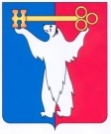 АДМИНИСТРАЦИЯ ГОРОДА НОРИЛЬСКАКРАСНОЯРСКОГО КРАЯРАСПОРЯЖЕНИЕ27.09.2022	г. Норильск		№ 5936Об утверждении представительного состава комиссии по переводу жилого помещения в нежилое помещение и нежилого помещения в жилое помещение на территории муниципального образования город Норильск и состава приемочной комиссии по приемке в эксплуатацию переводимого помещения после завершения переустройства и (или) перепланировки, и (или) иных работДля рассмотрения вопросов, связанных с переводом жилого помещения в нежилое помещение и нежилого помещения в жилое, по приемке в эксплуатацию переводимого помещения после завершения переустройства и (или) перепланировки, и (или) иных работ на территории муниципального образования город Норильск,1. Утвердить представительный состав Комиссии по переводу жилого помещения в нежилое помещение и нежилого помещения в жилое помещение на территории муниципального образования город Норильск (прилагается).2. Утвердить состав Приемочной комиссии по приемке в эксплуатацию переводимого помещения после завершения переустройства и (или) перепланировки, и (или) иных работ (прилагается).3. Считать утратившим силу распоряжение Администрации города Норильска от 12.11.2018 № 6091 «Об утверждении представительного состава комиссии по переводу жилого помещения в нежилое помещение и нежилого помещения в жилое помещение на территории муниципального образования город Норильск и состава приемочной комиссии по приемке в эксплуатацию переводимого помещения после завершения переустройства и (или) перепланировки, и (или) иных работ».4. Настоящее распоряжение вступает в силу с момента его подписания, но не ранее наделения заместителя Главы города Норильска по земельно-имущественным отношениям и развитию предпринимательства полномочиями по подписанию уведомления о переводе (отказе в переводе) жилого (нежилого) помещения в нежилое (жилое) помещение.5. Разместить настоящее распоряжение на официальном сайте муниципального образования город Норильск.Глава города Норильска			Д.В. КарасевУТВЕРЖДЕНраспоряжением Администрациигорода Норильскаот 27.09.2022 № 5936Представительный состав комиссии по переводу жилого помещения в нежилое помещение и нежилое помещение в жилое помещение на территории муниципального образования город НорильскПредседатель Комиссии:заместитель Главы города Норильска по земельно-имущественным отношениям и развитию предпринимательства.Заместитель председателя Комиссии:начальник Управления жилищного фонда Администрации города Норильска.Секретарь Комиссии: специалист отдела архитектурно-строительного надзора Управления по градостроительству и землепользованию Администрации города Норильска Администрации города Норильска.В качестве членов Комиссии в её состав включаются:- представитель Правового управления Администрации города Норильска;- начальник Управления имущества Администрации города Норильска;- начальник Управления городского хозяйства Администрации города Норильска;- начальник Управления по градостроительству и землепользованию Администрации города Норильска Администрации города Норильска;- представитель отдела надзорной деятельности и профилактической работы по муниципальному образованию город Норильск ГУ МЧС России по Красноярскому краю (по согласованию);- представитель территориального отдела в городе Норильске Управления Федеральной службы по надзору в сфере защиты прав потребителей и благополучия человека по Красноярскому краю (по согласованию);- представитель филиала Федерального государственного учреждения здравоохранения «Центр гигиены и эпидемиологии в Красноярском крае» в городе Норильске (по согласованию);- начальник Норильского отделения филиала ФГУП «РОСТЕХИНВЕНТАРИЗАЦИЯ – ФЕДЕРАЛЬНОЕ БТИ» по Красноярскому краю (по согласованию);- начальник Межмуниципального норильского отдела Управления федеральной службы государственной регистрации, кадастра и картографии по Красноярскому краю (по согласованию);- руководитель (главный инженер) организации, эксплуатирующей инженерные сети жилого дома (при переустройстве переводимого помещения) (по согласованию).При рассмотрении вопросов, связанных с переводом помещений, в зависимости от их территориальной принадлежности, в состав Комиссии включаются:- начальник Талнахского территориального управления;- начальник Кайерканского территориального управления;- начальник Снежногорского территориального управления.УТВЕРЖДЕНраспоряжением Администрациигорода Норильскаот 27.09.2022 № 5936Состав приемочной комиссии по приемке в эксплуатацию переводимого помещения после завершения переустройства и (или) перепланировки, и (или) иных работПредседатель Приемочной комиссии - заместитель Главы города Норильска по земельно-имущественным отношениям и развитию предпринимательства.Члены комиссии:- начальник Управления по градостроительству и землепользованию Администрации города Норильска;- начальник Управления имущества Администрации города Норильска;- начальник отдела архитектурно-строительного надзора Управления по градостроительству и землепользованию Администрации города Норильска;- начальник территориального отдела в городе Норильске Управления Федеральной службы по надзору в сфере защиты прав потребителей и благополучия человека по Красноярскому краю (по согласованию);- руководитель ООО «НПО «Фундамент» (по согласованию);- начальник Норильского отделения филиала ФГУП «РОСТЕХИНВЕНТАРИЗАЦИЯ - ФЕДЕРАЛЬНОЕ БТИ» по Красноярскому краю (по согласованию);- руководитель (главный инженер) организации, эксплуатирующей инженерные сети жилого дома (при переустройстве переводимого помещения) (по согласованию).